City of Downey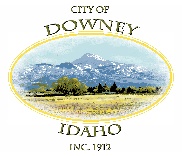 P.O. Box 20415 South Main StreetDOWNEY, IDAHO 82324Phone #208-897-5342/Fax #208-897-5677Application for Utility ServicesDate: ___________________________  Telephone: __________________________ Cell Phone: _______________________Name: ____________________________________________________________Name on Account: ____________________________________________________Mailing Address: _____________________________________________________Physical Address: _____________________________________________________Email: _____________________________________________________________Emergency Contact (Not residing at this address)__________________________________________________________________ 		Home 				Business 			OtherHomeowner 			Tenant 		Occupant Under Contract Deposit Required: $140.00 	Cash 		Check					Money Order 		Online Payment (Deposit is equal to two month’s utility bill)I agree to pay the water fees to the City of Downey when they are due and will agree to provide written notice to the city office when the services are to be terminated. Signed: ___________________________________________________________-Office Use Only-                                         New Hook Up                                         Extension of Main Line                                                    Fees Required: ________________             ______________________         Date: _________________________	(City Clerk)